§4173.  Jurisdiction of Public Utilities CommissionThe agency is subject to the jurisdiction of the commission in the same manner as any other public utility; provided that, with respect to the approval of securities to be issued to finance the costs of a project or an interest in a project by the agency, upon the request of the agency, the commission shall approve, at one time, bonds which are sufficient to finance the agency's entire costs of the project even if the bonds are to be issued in series from time to time and even though the exact amount of the cost has not been finally determined and the approval may be of an undetermined or indefinite amount; as long as the project has been approved by the commission pursuant to section 3132 and provided that, with respect to the fixing of rates to be charged by the agency for electricity and other services, where the acquisition or construction of a project or any interest in a project is to be financed by the issuance of securities under this chapter secured by a pledge of revenues derived from contracts for the sale of power and energy, transmission and related services and such contracts as proposed provide for rate and charges to be set by a formula or formulas based upon costs incurred or to be incurred in connection with the financing and operation of the project, which may include reasonable reserves for the costs, if the commission determines that the formula and formulas are reasonably related to the costs, the commission shall issue an order approving the formula or formulas and no further approval by the commission of the rates and charges determined pursuant to the contracts shall be required.  [PL 1987, c. 141, Pt. A, §6 (NEW).]SECTION HISTORYPL 1987, c. 141, §A6 (NEW). PL 1991, c. 855, §§1,2 (AFF). The State of Maine claims a copyright in its codified statutes. If you intend to republish this material, we require that you include the following disclaimer in your publication:All copyrights and other rights to statutory text are reserved by the State of Maine. The text included in this publication reflects changes made through the First Regular and First Special Session of the 131st Maine Legislature and is current through November 1. 2023
                    . The text is subject to change without notice. It is a version that has not been officially certified by the Secretary of State. Refer to the Maine Revised Statutes Annotated and supplements for certified text.
                The Office of the Revisor of Statutes also requests that you send us one copy of any statutory publication you may produce. Our goal is not to restrict publishing activity, but to keep track of who is publishing what, to identify any needless duplication and to preserve the State's copyright rights.PLEASE NOTE: The Revisor's Office cannot perform research for or provide legal advice or interpretation of Maine law to the public. If you need legal assistance, please contact a qualified attorney.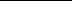 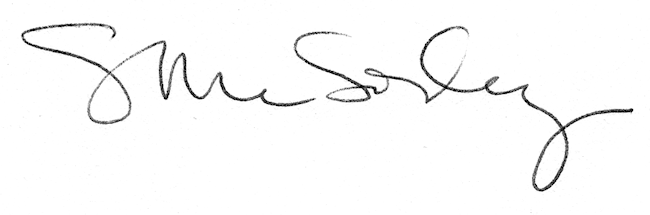 